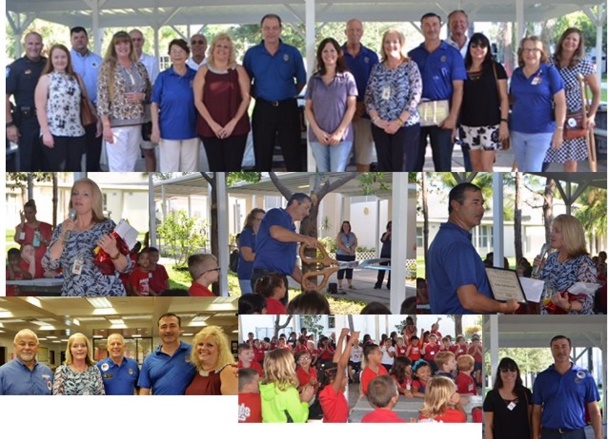 Club of Pinellas Park, Florida District 6950, Area 3First Annual Hero AwardsNomination Form Nominate a Hero! Individual or Organization…It’s EASY and its FREE! Deadline for Entries is April 30, 2021Nomination Categories: Promoting Peace…Fighting Disease…Promoting Clean Water, Sanitation and Hygiene…Saving Mothers and Children…Supporting Education and Economic Development…Protecting the Environment in Your Communities!(Form is in Fillable Format, Just Click and Type)In 250 words or less, tell us about your HERO…Please check the category or categories that apply to your HERO…  Promoting Peace…  Fighting Disease… Promoting Clean Water, Sanitation and Hygiene…      Saving Mothers and Children… Supporting Education and Economic Development…  Protecting the Environment in Your CommunitiesPlease provide your HERO’s contact information…CONTACT PERSON: ORGANIZATION IF APPLICABLE: EMAIL:CELL: Please provide YOUR contact information…CONTACT PERSON: ORGANIZATION IF APPLICABLE: EMAIL:CELL: We cordially invite you to attend the First Annual Hero Awards Luncheon taking place on May 20th, 2021 at Noon. Banquet Masters located at 13355 49th Street North, Clearwater, Florida 33762 Yes, I will be in attendance. Yes, My HERO will be in attendance.VISIT www.rotarypinellaspark.org to Nominate Your HERO!